Hrvatski Crveni križZagreb, Ulica Crvenog križa 14/I	KLASA: 406-03/24-08URBROJ: 101-03-24-20Zagreb, 11. ožujka 2024.POZIV NA DOSTAVU PONUDEZA NABAVU USLUGAŠpedicije i transporta brašna iz Županje (Hrvatska) u pomorsku luku Port Said (Egipat) – 2. ponovljeni postupakU Zagrebu, ožujak 2024.OPĆI PODATCI O NARUČITELJUHrvatski Crveni križUlica Crvenog križa 14/I, HR-10000 ZagrebInternetska adresa: www.hck.hrOIB: 72527253659(dalje u tekstu: Naručitelj)Promjena naziva ili promjena sjedišta Naručitelja nemaju utjecaja na prava i obveze Naručitelja i odabranog ponuditelja određene ugovorom o nabavi sklopljenog s odabranim ponuditeljem.KOMUNIKACIJA IZMEĐU NARUČITELJA I PONUDITELJA Kontakt osobe: 
Lovro Ćurin - lovro.curin@hck.hrMaja Antonić Vrbota - maja.antonic@hck.hrJasna Laura - jasna.laura@hck.hrDokumentacija je u cijelosti javno dostupna na adresi https://www.hck.hr/nabava.Za vrijeme roka za dostavu ponuda, zainteresirani gospodarski subjekti mogu zahtijevati dodatne informacije, objašnjenja ili izmjene u vezi s Pozivom na dostavu ponuda. Pod uvjetom da je zahtjev za dodatnom informacijom, objašnjenjem ili izmjenom u vezi s Pozivom na dostavu ponuda dostavljen pravodobno, Naručitelj će odgovor, dodatne informacije, objašnjenja ili izmjenu staviti na raspolaganje bez odgode, a najkasnije tijekom dana prije roka određenog za dostavu ponuda, na isti način i na istim internetskim stranicama kao i osnovni Poziv na dostavu ponuda, bez navođenja podataka o podnositelju zahtjeva. Naručitelj će produžiti rok za dostavu ponuda sukladno važnosti objašnjenja, dopune ili izmjene Poziva na dostavu ponuda.Zahtjev za dodatnom informacijom, objašnjenjem ili izmjenom u vezi s Pozivom na dostavu ponuda je pravodoban ako je dostavljen najkasnije do 12. 3. 2024. do 15:00 sati. Sva komunikacija vezana za predmetni postupak nabave mora se odvijati isključivo pisanim putem elektroničkim sredstvima komunikacije (putem elektroničke pošte).POPIS GOSPODARSKIH SUBJEKATA S KOJIMA JE NARUČITELJ U SUKOBU INTERESA:U svrhu poduzimanja prikladnih mjera da učinkovito spriječi, prepozna i ukloni sukobe interesa u vezi s postupkom javnog nadmetanja kako bi se izbjeglo narušavanje tržišnog natjecanja i osiguralo jednako postupanje prema svim gospodarskim subjektima, Naručitelj poduzima radnje u smislu odredbi iz članka 75. do članka 83. važećeg Zakon o javnoj nabavi („Narodne novine“ broj 120/16, 114/2022; dalje u tekstu: ZJN 2016). Vezano uz odredbe iz članaka 76. i 77. ZJN 2016 i sprječavanje sukoba interesa, Naručitelj je u sukobu interesa s gospodarskim subjektima objavljenima na mrežnoj stranici Hrvatskog Crvenog križa i s gospodarskim subjektom INFO BIDDER d.o.o., Ulica Ede Murtića 9 HR 10020 Zagreb, Hrvatska, OIB:05066553861. PODACI O POSTUPKU NABAVE I PREDMETU NABAVEPodaci o postupku nabaveNa temelju Pravila o provođenju postupaka nabave roba, radova i usluga u Hrvatskom Crvenom križu, Naručitelj provodi 2. ponovljeni postupak javnog nadmetanja za usluge špedicije i prijevoza. Napominjemo da naručitelj nije vlasnik robe odnosno izvoznik.Predmet nabave nije podijeljen na grupe. Naručitelj i odabrani ponuditelj sklopit će ugovor o nabavi usluga. Ugovorne strane izvršavat će ugovor o nabavi u skladu s uvjetima određenima u Pozivu na dostavu ponuda i odabranom ponudom. Opis predmeta nabave, način i rok izvršenja predmeta nabavePredmet nabave su špediterske usluge koje uključuju sve potrebno za organizaciju prijevoza te prijevoz (kopneni i pomorski transport) 400 tona brašna iz grada Županje u luku Port Said u Egiptu. Ponuditelj je dužan nuditi isključivo cjelokupan predmet nabave prema principu „ključ u ruke“, a koji obuhvaća prijevoz te špediterske usluge. Usluga predmeta nabave obuhvaća:Osiguranje 18 kontejnera za utovar robe, dopremu praznih kontejnera u Županju radi utovara brašna, prijevoz 18 punih kontejnera iz Županje u luku Rijeka, prijevoz 18 kontejnera s robom iz luke Rijeka u luku Port Said u Egiptu, istovar u luci Port Said – CIF, uz policu osiguranja robe za cijelo vrijeme transporta. Vrijednost robe je 130.325,00 EUR.Ponuditelj je obavezan osigurati 18 praznih 40-stopnih brodskih kontejnera, minimalnih unutarnjih dimenzija: 1.200 cm (dužina) x 230 cm (širina) x 230 cm (visina), širina vrata kontejnera minimalno je 225 cm.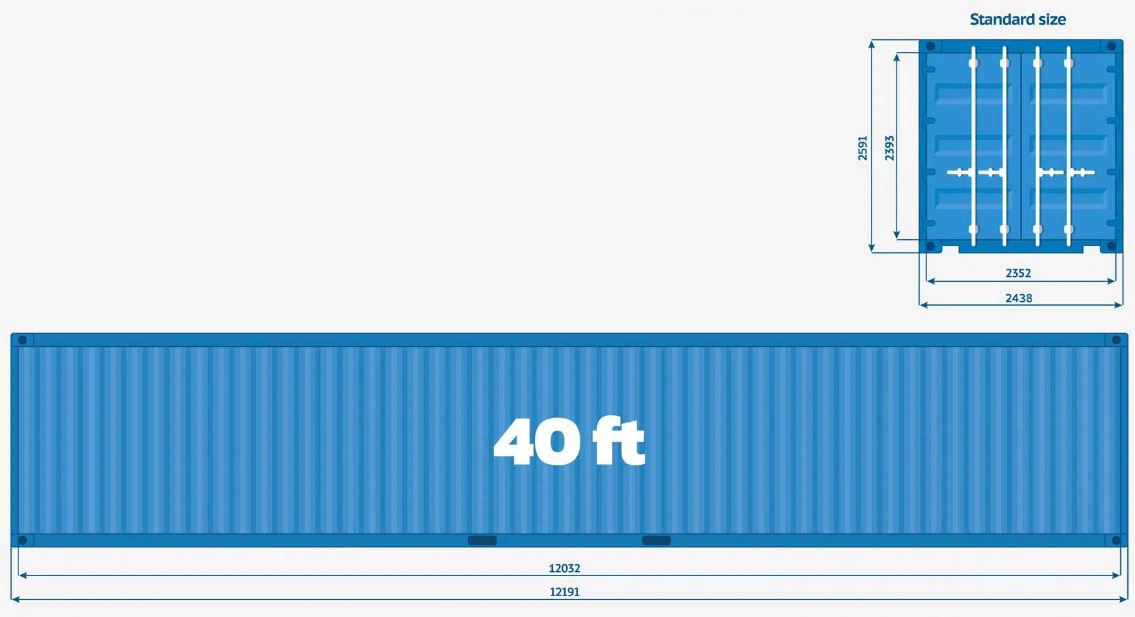 Utovar brašna u prazne kontejnere, na način da svaki kontejner može primiti 21 paletu, obveza je Naručitelja. Raspored paleta u kontejneru je sljedeći: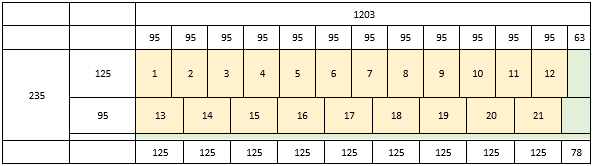 Prilikom pripreme ponude, potrebno je imati na umu da će utovar trajati 3 (tri) kontinuirana radna dana u vremenskom periodu radnog vremena skladišta proizvođača, radnim danima od 7,00 do 15,00 sati, ne uključujući subotu i nedjelju. Moguć je ukrcaj 6 (šest) kontejnera dnevno.Ukoliko ponuditelj nije u mogućnosti organizirati jednokratni pomorski prijevoz svih 18 kontejnera odjednom, dozvoljena je organizacija i prijevoz u maksimalno dvije tranše, a u tom slučaju se sve odredbe iz ovog Opisa predmeta nabave primjenjuju na svaku tranšu zasebno na isti način. Ponuditelj je dužan osigurati prijevoz robe do odredišne luke sukladno pravilima INCOTERMS  2020 – CIF, prema kojima ponuditelj snosi sve troškove prijevoza, vozarinu i osiguranje te pristojbe za istovar u imenovanoj luci odredišta.Špediterske usluge obuhvaćaju cjelokupnu organizaciju prijevoza kopnenim i pomorskim putem, kao i usluge osiguranja prijevoza robe kopnenim i pomorskim putem - CIF Port Said:ponuditelj mora poduzeti sve administrativne radnje kako bi se prijevoz brašna izvršio u skladu sa važećim propisima u tuzemstvu i inozemstvu (primjerice obaviti sve potrebne carinske radnje i porezne obveze, izvršiti plaćanja i sl.),ponuditelj u svoju ponudu mora uključiti sve troškove koji mogu nastati u tuzemstvu i inozemstvu: troškove vezane uz prijevoz, izradu dokumentacije, službeno vaganje, izvozno carinjenje ako je primjenjivo, troškove lučkog terminala i brodara, troškove skladištenja u periodu do čekanja ukrcaja, carinske pristojbe i sl.), troškove osiguranja tereta (CIF) te sve troškove koji mogu nastati u inozemstvu, odredišnoj luci, od trenutka dolaska do trenutka iskrcaja,ponuditelj mora prenijeti naručitelju sve prikupljene informacije te dostaviti svu dokumentaciju vezanu uz određeni posao.Rok izvršenja usluge (CIF Port Said) je 60 dana od dana obostranog potpisa ugovora, a očekivano vrijeme sklapanja ugovora je mjesec ožujak 2024. godine. Naručitelj napominje da je razdoblje u kojemu se očekuje sklapanje ugovora navedeno kao predviđeno, odnosno okvirno te Naručitelj pridržava pravo izmijeniti navedene termine. Dakle, odabrani ponuditelj neće biti slobodan samostalno započeti s izvršenjem usluga bez prethodnog naloga Naručitelja, a konačni vremenski plan početka izvršavanja usluga prijevoza unutar predviđenog trajanja ugovora, bit će definiran najkasnije na dan sklapanja ugovora o nabavi. Količina predmeta nabavePonuditelj je dužan nuditi isključivo cjelokupan predmet nabave, kako je opisano u točki 4.B. Troškovnik i način određivanja cijene ponudePonudbeni troškovnik se nalazi u Prilogu 2 Poziva na dostavu ponuda. Ponudbeni troškovnik je dopušteno ispunjavati elektronički i to se neće smatrati mijenjanjem i nadopunjavanjem teksta Poziva na dostavu ponuda. Ispunjeni Ponudbeni troškovnik se prilaže kao sastavni dio elektroničke ponude. Upute vezane uz iskazivanje cijena:Cijena ponude iskazuje se za cjelokupan predmet nabave. Cijena ponude piše se brojkama u apsolutnom iznosu i izražava se u eurima. U cijenu ponude bez poreza na dodanu vrijednost moraju biti uračunati svi troškovi i popusti.Ponuditelji su dužni ponuditi, tj. upisati cijenu zaokruženu na dva decimalna mjesta za svaku stavku troškovnika te cijenu ponude bez PDV-a i cijenu ponude s PDV-om, a iznos PDV-a se izračunava zasebno. U Ponudbenom troškovniku se upisuju cijene bez mijenjanja ostalih podataka (opis stavke, jedinica mjere, količina). Ukoliko ponuditelj upiše cijenu s jednim decimalnim mjestom, smatrat će se da je na drugom decimalnom mjestu nula (npr. iznos upisan kao "100,5" će se uzeti kao "100,50"). Ukoliko ponuditelj upiše cijenu bez decimalnih mjesta, smatrat će se da je na decimalnim mjestima nula (npr. iznos upisan kao "100" će se uzeti kao "100,00"). Ukoliko ponuditelj upiše cijenu s tri ili više decimalnih mjesta, jedinična cijena će se odrediti primjenom matematičkih pravila zaokruživanja na veći ili manji broj (npr. iznos upisan kao "100,12345" će se uzeti kao "100,12", a iznos upisan kao "100,45678" će se uzeti kao "100,46"). Iskazana cijena ponude mora biti istovjetna u Ponudbenom troškovniku i Ponudbenom listu.Ponuđena cijena po kontejneru mora uključivati sve troškove i popuste kako je određeno u Pozivu na dostavu ponuda. Cijene stavki iz Ponudbenog troškovnika su konačne i nepromjenjive za sve vrijeme trajanja Ugovora.Alternativne ponude nisu dopuštene.DOKAZI SPOSOBNOSTIPonuditelj mora dokazati svoju sposobnost za obavljanje profesionalne djelatnosti, nekažnjavanost, ekonomsku i financijsku sposobnost te tehničku sposobnost.Odredbe iz točke 5.A. utvrđuju se za sve gospodarske subjekte pojedinačno, odnosno u slučaju zajednice ponuditelja navedene dokaze je potrebno dostaviti za svakog člana zajednice, za sve podugovaratelje te za svakog gospodarskog subjekta na čiju se sposobnost ponuditelj ili zajednica ponuditelja oslanja. Odredbe iz točke 5.B. mogu se dokazati kumulativno. Vezano uz odredbe iz točke 5.C. ponuditelj se može osloniti na sposobnost drugih subjekata kojima dokazuje tehničku sposobnost samo ako će ti subjekti sudjelovati u izvršenju predmeta nabave za koje se ta sposobnost traži. Naručitelj može u bilo kojem trenutku tijekom postupka javnog nadmetanja radi provjere okolnosti iz ove točke Poziva na dostavu ponuda zatražiti od ponuditelja, a posebice od odabranog ponuditelja da prije sklapanja ugovora o nabavi dostavi jedan ili više dokumenata koji potvrđuju okolnosti iz ove točke Poziva za dostavu ponude.Dokaz pravne i poslovne sposobnosti te dokaz o nekažnjavanjuNaziv dokaza sposobnosti (Prilog 3.): Izjava o etičnosti poslovanja.Izdavatelj dokaza sposobnosti: Izjavu o etičnosti poslovanja daje osoba ovlaštena za zastupanje gospodarskog subjekta. Ovaj dokaz sposobnosti ne smije biti stariji od dana objave Poziva.Vrijednosni pokazatelj dokaza sposobnosti: gospodarski subjekt će se isključiti iz postupka javnog nadmetanja u bilo kojoj njegovoj fazi:ako gospodarski subjekt nije registriran za djelatnost koja je predmet nabave;ako je gospodarski subjekt ili osoba koja je član upravnog, upravljačkog ili nadzornog tijela ili ima ovlasti zastupanja, donošenja odluka ili nadzora gospodarskog subjekta i koja je državljanin Republike Hrvatske, prema važećem Kaznenom zakonu pravomoćno osuđena za kazneno djelo sudjelovanja u zločinačkoj organizaciji, korupcije, prijevare, terorizma, financiranja terorizma, pranja novca, dječjeg rada ili drugih oblika trgovanja ljudima, ako gospodarski subjekt nije ispunio obvezu plaćanja dospjelih poreznih obveza i obveza za mirovinsko i zdravstveno osiguranje, osim ako mu prema posebnom zakonu plaćanje tih obveza nije dopušteno ili je odobrena odgoda plaćanja, ako je lažno predstavio ili pružio neistinite podatke u vezi s uvjetima koje je Naručitelj naveo kao razloge za isključenje ili uvjete kvalifikacije,ako je u stečaju, insolventan ili u postupku likvidacije, ako njegovom imovinom upravlja stečajni upravitelj ili sud, ako je u nagodbi s vjerovnicima, ako je obustavio poslovne aktivnosti ili je u bilo kakvoj istovrsnoj situaciji koja proizlazi iz sličnog postupka prema nacionalnim zakonima i propisima,ako je u posljednje dvije godine do početka postupka javnog nadmetanja učinio težak profesionalni propust, a koji Naručitelj može dokazati na bilo koji način. Ukoliko ponuditelj nema poslovni nastan u Republici Hrvatskoj ili osoba koja je član upravnog, upravljačkog ili nadzornog tijela ili ima ovlasti zastupanja, donošenja odluka ili nadzora gospodarskog subjekta nije državljanin Republike Hrvatske, Izjavu daje i za odgovarajuća kaznena djela koja, prema nacionalnim propisima države poslovnog nastana gospodarskog subjekta, odnosno države čiji je osoba državljanin, obuhvaćaju razloge za isključenje navedene u Izjavi o etičnosti poslovanja.Ekonomska i financijska sposobnostIspunjavanje propisanih minimalnih razina ekonomske i financijske sposobnosti traži se kako bi ponuditelj dokazao da ima stabilno financijsko poslovanje na način da ne može dovesti u pitanje izvršenje ugovornih obveza.Godišnji prometNaziv dokaza sposobnosti (Prilog 4): Izjava o ukupnom prometu. Naziv izdavatelja dokaza sposobnosti: ponuditelj.Vrijednosni pokazatelji dokaza sposobnosti: ponuditelj mora dokazati da je ostvario ukupni (zbrojeni) godišnji promet u prethodne tri (2020., 2021. i 2022.) dostupne financijske godine zajedno (ovisno o datumu osnivanja ili početka obavljanja djelatnosti ako je informacija o ovim prometima dostupna) koji mora biti najmanje u iznosu od 100.000,00 EUR.Za potrebe utvrđivanja navedenog uvjeta ekonomske i financijske sposobnosti, ponuditelj u ponudi dostavlja Izjavu o ukupnom (zbrojenom) godišnjem prometu u tri posljednje dostupne financijske godine zajedno (ovisno o datumu osnivanja ili početku obavljanja djelatnosti ponuditelja, ako su te informacije dostupne).U slučaju da ponuditelj vrijednost prometa iskaže u valuti različitoj od valute EUR (euro), Naručitelj će pri konverziji u EUR koristiti srednji tečaj Hrvatske narodne banke (HNB - Tečajna lista za klijente HNB-a) koji je u primjeni na dan objave Poziva na dostavu ponuda. Za valutu koja ne kotira na deviznom tržištu u Republici Hrvatskoj, Naručitelj će pri konverziji u EUR koristiti tečaj prema listi izračunatih tečajnih valuta koje ne kotiraju na deviznom tržištu u Republici Hrvatskoj HNB za mjesec u kojemu je objavljen Poziv na dostavu ponuda. Ukoliko je predmet konverzije HRK, prilikom preračunavanja protuvrijednosti Naručitelj će koristiti tečaj 1 EUR = 7,53450 HRK.Tehnička sposobnostNaziv dokaza sposobnosti (Prilog 5): Popis izvršenih usluga.Izdavatelj dokaza sposobnosti: ponuditelj. Vrijednosni pokazatelji dokaza sposobnosti: ponuditelj mora dokazati da je u godini u kojoj je započeo postupak javnog nadmetanja i tijekom tri godine koje prethode toj godini (2021. - 2024. godina) izvršio usluge iste ili slične predmetu nabave (špediterske usluge koje uključuju organizaciju kopnenog i pomorskog transporta kontejnera), čija ukupna vrijednost bez PDV-a mora biti najmanje u iznosu od 50.000,00 EUR bez PDV-a. Za izračun ukupne vrijednosti izvršenih usluga moguće je uzeti u obzir najviše tri reference. Za potrebe utvrđivanja navedenog uvjeta tehničke sposobnosti, ponuditelj u ponudi dostavlja popis usluga izvršenih u godini u kojoj je započeo postupak javnog nadmetanja i tijekom tri godine koje prethode toj godini, a koji sadržava:opis usluga (iz kojega je vidljivo da se radi o istim ili sličnim uslugama – špediterske usluge koje uključuju organizaciju kopnenog i pomorskog transporta kontejnera),podatci o primatelju usluga (naziv druge ugovorne strane i kontakt podatci osobe za provjeru reference prema potrebi – minimalno ime i prezime osobe za kontakt, e-mail ili br. tel.),vrijednost izvršenih usluga bez PDV-a (pri čemu je potrebno navesti vrijednost onih usluga koji su isti ili slični predmetu nabave - špediterske usluge koje uključuju organizaciju kopnenog i pomorskog transporta kontejnera),vrijeme završetka izvršenja usluga.Naručitelj u svrhu dodatnog pojašnjenja traženog uvjeta tehničke sposobnosti ističe da se pod uslugama istim ili sličnim predmetu nabave smatraju špediterske usluge koje uključuju organizaciju međunarodnog transporta kontejnera cestovnim i pomorskim prijevozom. U slučaju da ponuditelj vrijednost usluga iskaže u valuti različitoj od valute EUR (euro), Naručitelj će pri konverziji u EUR koristiti srednji tečaj Hrvatske narodne banke (HNB - Tečajna lista za klijente HNB-a) koji je u primjeni na dan objave Poziva na dostavu ponuda. Za valutu koja ne kotira na deviznom tržištu u Republici Hrvatskoj, Naručitelj će pri konverziji u EUR koristiti tečaj prema listi izračunatih tečajnih valuta koje ne kotiraju na deviznom tržištu u Republici Hrvatskoj HNB za mjesec u kojemu je objavljen Poziv na dostavu ponuda. Ukoliko je predmet konverzije HRK, prilikom preračunavanja protuvrijednosti Naručitelj će koristiti tečaj 1 EUR = 7,53450 HRK.U slučaju da je ponuditelj koji dokazuje sposobnost usluge izvršio zajedno s drugim gospodarskim subjektima (kao zajednica gospodarskih subjekata, konzorcij i sl.), referenca u popisu usluga treba sadržavati podatke koji se odnose samo na ponuditelja koji dokazuje svoju sposobnost (odnosno, potrebno je navesti opis i vrijednost samo onih usluga koje je izveo ponuditelj).ODREDBE O PONUDIA. Oblik i način izrade ponudaJezik postupka i ponude je hrvatski jezik te latinično pismo.Ponuda mora biti izrađena u obliku i na način kako je naznačeno u Pozivu za nadmetanje.Sve stranice ponude potrebno je numerirati na način da se označi redni broj stranice kroz ukupan broj stranica ili ukupan broj stranica kroz redni broj stranice.Ponude se pišu neizbrisivom tintom.Ispravci u ponudi moraju biti izrađeni na način da su vidljivi i dokazivi. Ispravci moraju uz navod datuma biti potvrđeni pravovaljanim potpisom i pečatom ovlaštene osobe ponuditelja.Pri izradi ponude ponuditelj  se mora pridržavati zahtjeva i uvjeta iz Poziva na dostavu ponuda. Nisu dopustive alternativne ponude. Ponuditelj može dostaviti samo jednu ponudu. Ukoliko dostavi više ponuda (kao samostalni ponuditelj i/ili član zajednice gospodarskih subjekata), bit će odbijene sve njegove ponude.Ponuda mora biti valjana najmanje 30 dana od dana isteka roka za dostavu ponude.  Odredbe koje se odnose na zajednicu gospodarskih subjekata, oslanjanje na sposobnost drugih subjekata i podugovaranje:Više gospodarskih subjekata može se udružiti i dostaviti zajedničku ponudu, neovisno o uređenju njihova međusobnog odnosa. Zajednica gospodarskih subjekata može se osloniti na sposobnost članova zajednice ili drugih subjekata te dati ugovor u podugovaranje. U zajedničkoj ponudi mora biti navedeno koji će dio ugovora o nabavi (predmet, količina i vrijednost) izvršavati pojedini član zajednice gospodarskih subjekata. Ponuda zajednice gospodarskih subjekata mora sadržavati naznaku člana zajednice gospodarskih subjekata koji je nositelj zajednice te ovlašten za komunikaciju s Naručiteljem i koji će sklopiti ugovor s Naručiteljem te u ime i za račun svih članova naplatiti pružene usluge. Zajednica solidarno odgovara za obveze preuzete Ugovorom. Ponuda zajednice mora biti potpisana od strane svih članova zajednice. Naručitelj svoje obveze plaća isključivo prema nositelju zajednice. Unutar zajednice ponuditelja potrebno je definirati nositelja zajednice s kojim će se sklopiti ugovor.B. Sadržaj ponudePonuda mora minimalno sadržavati sljedeće:1) Popunjeni ponudbeni list – Prilog 1,2) Popunjeni Ponudbeni troškovnik– Prilog 2, 3) Dokaze tražene točkom 5. Poziva na dostavu ponuda (Prilog 3, Prilog 4 i Prilog 5).Ponuditelj je obvezan dostaviti sve tražene dokaze iz točke 5, a u slučaju izostanka dostave, Naručitelj može pozvati ponuditelja da u roku koji odredi Naručitelj dostavi odgovarajući dokaz. C. Način dostave ponudaPonuditelj dostavlja svoju ponudu o vlastitom trošku bez prava potraživanja nadoknade od Naručitelja po bilo kojoj osnovi.Ponuda može biti dostavljena putem pošte ili osobno na adresu Naručitelja u zatvorenoj omotnici. Ponuda mora biti zaprimljena u Središnjem uredu Hrvatskog Crvenog križa, na niže navedenoj adresi, najkasnije do roka za dostavu ponuda.Ponuditelj snosi rizik gubitka ili nepravovremene dostave ponude. Na omotnici treba navesti adresu:Hrvatski Crveni križ, Ulica Crvenog križa 14/I10000 Zagrebi u donjem desnom kutu omotnice treba biti naznaka:NE OTVARAJ – PONUDAPredmet nabave: Usluge špedicije i transporta brašna iz Županje (Hrvatska) upomorsku luku Port Said (Egipat)KLASA: 406-03/24-08Na omotnici treba navesti potpuni naziv i adresu Ponuditelja radi evidencije zaprimljenih ponuda ili u slučaju da je ponuda zakašnjela kako bi se mogla neotvorena vratiti Ponuditelju. U roku za dostavu ponude ponuditelj može dodatnom, pravovaljano potpisanom izjavom izmijeniti svoju ponudu, nadopuniti je ili od nje odustati. Izmjena ili dopuna ponude dostavlja se na isti način kao i ponuda. Ako omotnica nije zatvorena, zapečaćena i označena kako je navedeno, Naručitelj ne snosi nikakvu odgovornost ako se ponuda prerano otvori.D. Rok dostave ponude s pripadajućom dokumentacijom Rok za dostavu ponuda je 13. ožujka 2024. godine do 12:00 sati (CET). Sve ponude zaprimljene nakon roka za dostavu ponuda će se smatrati nepravovremenima i neće se razmatrati.Otvaranje ponuda nije javno.KRITERIJI ZA ODABIR PONUDEKriterij za odabir ponude je najniža cijena.Naručitelj će uspoređivati cijene ponuda bez PDV-a.ROK, NAČIN I UVJET PLAĆANJAUgovaratelj ne može zaračunati nikakve dodatne troškove osim onih koji su već predviđeni Ponudbenim troškovnikom. Naručitelj ne daje nikakav depozit, akontaciju odnosno učešće. Naručitelj ne daje instrumente osiguranja plaćanja.Naručitelj se obvezuje izvršiti isplatu u roku 15 dana od dana primitka ispravnog računa kojemu je priložen Zapisnik o primopredaji kojeg potpisuju Naručitelj i izvršitelj.9. UGOVORNA KAZNAU slučaju zakašnjenja prilikom izvršenja usluga, Naručitelj može naplatiti ugovornu kaznu u visini od 0,5‰ od iznosa ugovora bez PDV-a za svaki dan zakašnjenja, do najviše 5% iznosa Ugovora bez PDV-a.Ugovornu kaznu Naručitelj naplaćuje uskratom plaćanja u navedenom iznosu.U slučaju da ugovorna kazna po osnovi zakašnjenja dosegne iznos od 5% ukupno ugovorenog iznosa, a izvršitelj nastavi kasniti s izvršenjem obveze iz ugovora, Naručitelj je ovlašten raskinuti Ugovor. Ukoliko Naručitelj pretrpi štetu koja je veća od 5% vrijednosti Ugovora, ima pravo zahtijevati razliku do pune naknade štete, umanjenu za vrijednost plaćene ugovorne kazne.10. NAČIN OBAVJEŠTAVANJA O REZULTATIMA POZIVA TE OSTALI UVJETI ZA IZVRŠENJE UGOVORAO rezultatima postupka javnog nadmetanja, Naručitelj će sudionike obavijestiti elektroničkom poštom. Naručitelj nije dužan odabrati ponudu te je ovlašten u bilo kojoj fazi postupka odustati od daljnjeg provođenja nadmetanja ili prihvata bilo koje ponude, sve do trenutka sklapanja ugovora s odabranim ponuditeljem, bez prava bilo kojeg ponuditelja na naknadu bilo kakve štete koja mu zbog tog razloga nastane ili može nastati.Ponuditelji nemaju pravo žalbe niti pravo na naknadu bilo kojih troškova vezanih uz ovaj postupak.Rok za sklapanje ugovora je 5 radnih dana od donošenja odluke o odabiru Naručitelja.11. POPIS PRILOGAPrilog 1: Ponudbeni list,Prilog 2: Ponudbeni troškovnik, Prilog 3: Izjava o etičnosti poslovanja,Prilog 4: Izjava o ukupnom prometu,Prilog 5: Popis izvršenih usluga,Predlošci obrazaca koji se nalaze u Prilogu 3, Prilogu 4, Prilogu 5 te čine sastavni dio Poziva na dostavu ponuda nisu obvezni za korištenje, no njihov sadržaj je obvezujući. Tekst Poziva na dostavu ponuda i popratne dokumentacije koju je Naručitelj objavio kao Prilog 1 i Prilog 2 ne smije se mijenjati i nadopunjavati.PRILOG 1.PONUDBENI LISTNaziv i sjedište naručiteljaNaziv i sjedište ponuditeljaPredmet nabaveCijena ponudeRok valjanosti ponudeDatum i potpis ponuditeljaU ______________, ___. ___. _____.			        ZA PONUDITELJA:						     ________________________________                                                                                         (ime, prezime i potpis ovlaštene osobe)PONUDBENI LISTDODATAK 1 – PODACI O ČLANOVIMA ZAJEDNICE  GOSPODARSKIH SUBJEKATA(priložiti samo u slučaju zajednice ponuditelja)1)U ______________, ___. __._____.			ZA ČLANA ZAJEDNICE GOSPODARSKIH SUBJEKATA:						________________________________						(ime, prezime i potpis ovlaštene osobe)2)3) Prema potrebi dodati podatke.U ______________, ___.___._____.			ZA ČLANA ZAJEDNICE GOSPODARSKIH SUBJEKATA:						________________________________						(ime, prezime i potpis ovlaštene osobe)PONUDBENI LISTDODATAK 2 - PODACI O PODUGOVARATELJIMA(priložiti samo u slučaju ako se dio ugovora ustupa podugovarateljima)1)2) Prema potrebi dodati podatke. U ______________, ___. ___. _____.		ZA PODUGOVARATELJA:							________________________________						(ime, prezime i potpis ovlaštene osobe)PRILOG 2.Ponudbeni troškovnik je objavljen kao Prilog 2. ovog Poziva na dostavu ponuda.PRILOG 3. IZJAVA O ETIČNOSTI POSLOVANJAKojom ja ______________________________ iz ____________________________________                               (ime i prezime) 			                  (adresa stanovanja)vrsta i broj identifikacijskog dokumenta __________________________________ izdanog od ____________________________________________________, kao osoba ovlaštena za zastupanje gospodarskog subjekta _______________________________________________ (naziv i sjedište gospodarskog subjekta, OIB ili identifikacijski broj u zemlji poslovnog nastana) pod materijalnom i kaznenom odgovornošću izjavljujem za sebe, navedeni gospodarski subjekt te u ime i za račun svih osoba koje su članovi upravnog, upravljačkog ili nadzornog tijela ili imaju ovlasti zastupanja, donošenja odluka ili nadzora navedenog gospodarskog subjekta:da je gospodarski subjekt registriran za djelatnost koja je predmet nabave;da prema važećem Kaznenom zakonu nismo pravomoćno osuđeni za kazneno djelo sudjelovanja u zločinačkoj organizaciji, korupcije, prijevare, terorizma, financiranja terorizma, pranja novca, dječjeg rada ili drugih oblika trgovanja ljudima, nismo pravomoćno osuđeni za kazneno djelo sudjelovanja u zločinačkoj organizaciji, gospodarski kriminal, korupciju, prijevaru, terorizam, financiranje terorizma, pranje novca, dječji rad ili druge oblike trgovanja ljudima, da su ispunjene sve obveze plaćanja dospjelih poreznih obveza i obveza za mirovinsko i zdravstveno osiguranje, osim ako mi prema posebnom zakonu plaćanje tih obveza nije dopušteno ili je odobrena odgoda plaćanja;da se nismo lažno predstavili ili pružili neistinite podatke u vezi s uvjetima koje je Naručitelj naveo kao razloge za isključenje ili uvjete kvalifikacije;da gospodarski subjekt nije u stečaju, insolventan ili u postupku likvidacije, njegovom imovinom ne upravlja stečajni upravitelj ili sud, nije u nagodbi s vjerovnicima, nije obustavio poslovne aktivnosti i nije u bilo kakvoj istovrsnoj situaciji koja proizlazi iz sličnog postupka prema nacionalnim zakonima i propisima;da u posljednje dvije godine do početka postupka javnog nadmetanja nije učinjen težak profesionalni propust,odnosno, da nismo pravomoćno osuđeni za odgovarajuća kaznena djela koja, prema nacionalnim propisima države poslovnog nastana gospodarskog subjekta, odnosno države čiji sam državljanin, obuhvaćaju razloge za isključenje navedene u ovoj Izjavi.U ________________, ___. ___. _____. godine.	(mjesto)	     (datum)							ZA GOSPODARSKOG SUBJEKTA:_________________________________ (potpis ovlaštene osobe)PRILOG 4. IZJAVA O UKUPNOM PROMETUKojom ja ____________________________________________________________________(ime i prezime, OIB ili nacionalni identifikacijski broj)u svojstvu osobe ovlaštene za zastupanje gospodarskog subjekta:___________________________________________________________________________(naziv i sjedište gospodarskog subjekta, OIB ili nacionalni identifikacijski broj)izjavljujem da je navedeni gospodarski subjekt u prethodne tri dostupne financijske godine (2020., 2021. i 2022.) ostvario ukupni godišnji promet (bez PDV-a) kako slijedi:U ________________, ___.___._____. godine.	(mjesto)	     (datum)					ZA GOSPODARSKOG SUBJEKTA:_________________________________ (potpis ovlaštene osobe)PRILOG 5. POPIS IZVRŠENIH USLUGAKojom ja ____________________________________________________________________(ime i prezime, OIB ili nacionalni identifikacijski broj)u svojstvu osobe ovlaštene za zastupanje gospodarskog subjekta:___________________________________________________________________________(naziv i sjedište gospodarskog subjekta, OIB ili nacionalni identifikacijski broj)izjavljujem da je navedeni gospodarski subjekt u godini u kojoj je započeo postupak javnog nadmetanja i tijekom tri godina koje prethode toj godini (2021. - 2024. godina) izvršio sljedeće usluge iste ili slične predmetu nabave za koje se podnosi ponuda:U ________________, ___.___._____. godine.	(mjesto)	     (datum)							ZA GOSPODARSKOG SUBJEKTA:_________________________________         (potpis ovlaštene osobe)Naručitelj:Hrvatski Crveni križAdresa sjedišta:Ulica Crvenog križa 14/I, HR-10000 ZagrebOIB:72527253659Zajednica gospodarskih subjekata (zaokružiti):DA                 NEPonuditelj:Adresa:OIB:IBAN:Adresa za dostavu pošte:Kontakt osoba:Telefon:E-pošta:Naziv predmeta nabave za koju se dostavlja ponuda:Usluge špedicije i transporta brašna iz Županje (Hrvatska) u pomorsku luku Port Said (Egipat)Cijena ponude u EUR bez PDV-a:Iznos PDV-a u EUR:Cijena ponude u EUR s PDV-om:Rok valjanosti ponude:Ponuda je valjana najmanje 30 dana od dana isteka roka za dostavu ponude.  Član zajednice gospodarskih subjekata:Adresa:OIB:IBAN:Adresa za dostavu pošte:Kontakt osoba:Telefon:E-pošta:Dio ugovora koji će izvršavati član zajednice gospodarskih subjekata (navesti predmet, količinu i vrijednost):Član zajednice gospodarskih subjekata:Adresa:OIB:IBAN:Adresa za dostavu pošte:Kontakt osoba:Telefon:E-pošta:Dio ugovora koji će izvršavati član zajednice gospodarskih subjekata (navesti predmet, količinu i vrijednost):Podugovaratelj:Adresa:OIB:Kontakt osoba:Telefon:E-pošta:Dio ugovora koji će izvršavati podugovaratelj (navesti predmet, količinu i vrijednost):R. BR.FINANCIJSKA GODINAUKUPNI IZNOS (EUR)1.2.3.Referenca 1Referenca 2Referenca 3Predmet/opis usluga (iz kojeg je vidljivo da se radi o istim ili sličnim uslugama)Naziv i sjedište druge ugovorne strane (investitora, primatelja)Podatak o osobi i  kontaktu za provjeru reference (e-mail ili broj telefona)Vrijednost izvršenih usluga (bez PDV-a)Vrijeme završetka izvršenih usluga